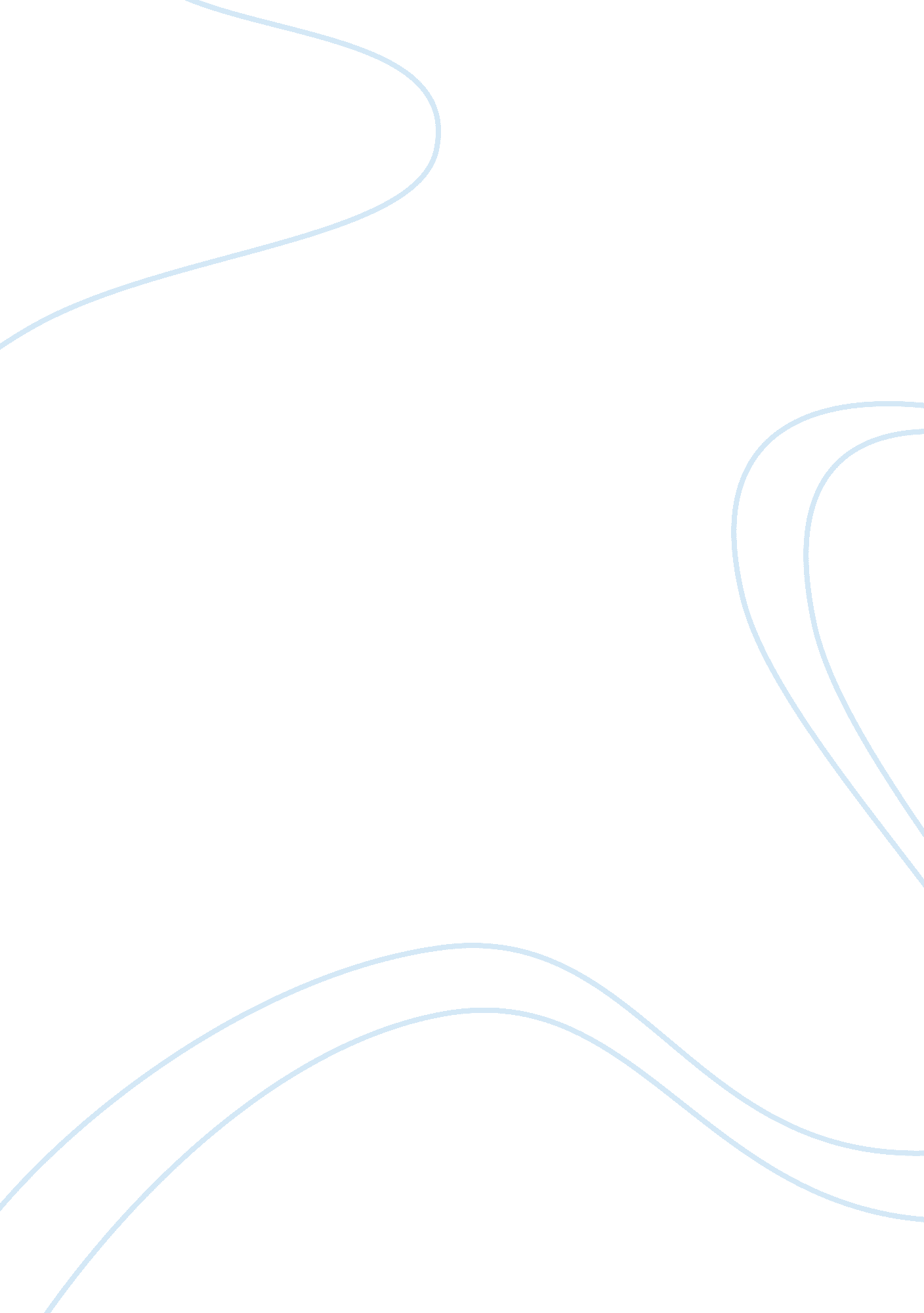 Henry foyal’s 14 rules of management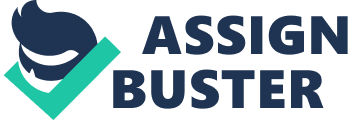 Collecting debts or if it is common practice to allow for delays in debt collection. Recommendations During your analysis you may identify weaknesses in the way an organisation is being run. Providing recommendations at the end of your project is a way of demonstrating that you understand the issues affecting the organisation and how they can be dealt with. You can come up with suggestions by studying other companies in the industry. How are they dealing with similar problems? Plagiarism Be sure to mention all the sources from where you have derived your information. Your work should be referenced properly using the Harvard system. If you are referencing someone else's work properly, you are plagiarising it. Plagiarism can result in disciplinary action being taken against you by ACCA. Appropriate models Make sure the accounting and business models you are applying are consistent with your project objectives. Presentation Avoid using large fonts. Only use italics and bolds when it is appropriate. 